Budapest Főváros VIII. kerület Józsefvárosi ÖnkormányzatVárosgazdálkodási és Pénzügyi BizottságaJEGYZŐKÖNYVI KIVONATKészült:	A Városgazdálkodási és Pénzügyi Bizottság 2014. február 3-án (hétfő) 13.00 órai kezdettel a Józsefvárosi Polgármesteri Hivatal III. emelet 300-as termében megtartott 4. rendes üléséről60/2014. (II.03.) sz. Városgazdálkodási és Pénzügyi Bizottság határozata	(12 igen, 0 nem, 0 tartózkodás szavazattal)A Városgazdálkodási és Pénzügyi Bizottság az alábbi napirendet fogadja el:Napirend:1. Zárt ülés keretében tárgyalandó előterjesztések(írásbeli előterjesztés)A Budapest VIII. kerület, Kőris u. …………….. szám alatti volt bérlő méltányossági ügye									   ZÁRT ÜLÉS Előterjesztő: Kovács Ottó – a Kisfalu Kft. ügyvezető igazgatójaDöntés személyes érintettség kérdésében önkormányzati hatósági ügybenElőterjesztő: Rimán Edina – jegyző					   ZÁRT ÜLÉSJavaslat ajánlat benyújtására a BFVK által a Gutenberg tér 3. és a Rökk Sz. u. 3. szám alatt található helyiségek értékesítésére kiírt pályázati felhívásra	   ZÁRT ÜLÉSElőterjesztő: Dr. Kocsis Máté – polgármesterJavaslat egyes személyügyi döntések meghozatalára a Várunk Rád Napközi Otthonos Óvoda vezetője vonatkozásában					   ZÁRT ÜLÉSElőterjesztő: Dr. Kocsis Máté – polgármester2. Képviselő-testület(írásbeli előterjesztés)Javaslat a 2013. évi költségvetésről szóló 9/2013. (II.22.) önkormányzati rendelet módosításáraElőterjesztő: Dr. Kocsis Máté – polgármesterA Budapest Főváros VIII. kerület Józsefvárosi Önkormányzat adósságállományának Magyar Állam által történő átvállalása Előterjesztő: Dr. Kocsis Máté – polgármesterJavaslat a „TÉR_KÖZ A” pályázattal kapcsolatos döntések meghozataláraElőterjesztő: Dr. Kocsis Máté - polgármester          Egry Attila - alpolgármester           Dr. Szilágyi Demeter – képviselőJavaslat a TÉR_KÖZ „B” jelű pályázattal kapcsolatos további döntések meghozataláraElőterjesztő: Dr. Kocsis Máté - polgármesterZentai Oszkár – képviselőJavaslat a JóHír Józsefvárosi Média és Galéria Központ Közhasznú Nonprofit Kft-vel kapcsolatos tulajdonosi döntések meghozataláraElőterjesztő: Kovács Barbara – a Józsefvárosi Média és Galéria Központ Közhasznú Nonprofit Kft. ügyvezető igazgatójaBeszámoló a Józsefvárosi Közösségi Házak Nonprofit Kft. vagyonkezelésében lévő ingatlanokrólElőterjesztő: Kovács Barbara – a Józsefvárosi Közösségi Házak Nonprofit Kft. ügyvezető igazgatójaJózsefváros Közbiztonságáért és Köztisztaságáért Szolgáltató Egyszemélyes Nonprofit Kft. üzleti terve a 2014. évreElőterjesztő: Bozsik István Péter – ügyvezető igazgatóJavaslat a Józsefvárosi Intézményműködtető Központ szolgálati gépjárművének elhelyezésére a Budapest VIII., József u. 27. szám alatti telkenElőterjesztő: Kovács Ottó – a Kisfalu Kft. ügyvezető igazgatójaJavaslat a Budapest VIII. kerület, Kálvária tér 6. és a Kálvária tér 14. szám alatti üres, önkormányzati tulajdonú nem lakás célú helyiségek bérbeadására kiírt nyilvános egyfordulós pályázat eredményének megállapítására Előterjesztő: Kovács Ottó – a Kisfalu Kft. ügyvezető igazgatójaJavaslat a Budapest Józsefváros Önkormányzat tulajdonában álló lakások bérbeadásának feltételeiről, valamint a lakbér mértékéről szóló 16/2010. (III.08.) számú önkormányzati rendelet módosításáraElőterjesztő: Dr. Kocsis Máté – polgármesterJavaslat a „DH-II/2013 típusú” bérlakás pályázat eredményhirdetési határidejének meghosszabbítására Előterjesztő: Kovács Ottó – a Kisfalu Kft. ügyvezető igazgatójaTeleki téri piac építésével kapcsolatos negyedéves beszámolóElőterjesztő: Dr. Kocsis Máté – polgármesterJavaslat az V. és VI. kerületi önkormányzatokkal – gyermekek átmeneti otthona tárgyában – kötött ellátási szerződések felülvizsgálatáraElőterjesztő: Sántha Péterné – alpolgármesterJavaslat a Józsefvárosi Egészségügyi Szolgálat kapacitásának átcsoportosítására Előterjesztő: Dr. Koroknai András - főigazgatóBeszámoló az önkormányzat költségvetési szerveinél és gazdasági társaságainál foglalkoztatottak 2013. év végi jutalmazásárólElőterjesztő: Rimán Edina – jegyző          Dr. Kocsis Máté – polgármesterBeszámoló dr. Kocsis Máté polgármester 2013. évben igénybevett szabadságairólElőterjesztő: Rimán Edina – jegyzőAz Első Energia-beszerzési Önkormányzati Társulás pénzügyi elszámolásáról szóló beszámoló Előterjesztő: Dr. Kocsis Máté – polgármesterBeszámoló a Képviselő-testület bizottságainak 2013. évi munkájárólElőterjesztő: Dr. Kocsis Máté – polgármesterJavaslat a 6. sz. Országgyűlési Egyéni Választókerületi Választási Bizottság tagjainak megválasztására Előterjesztő: Rimán Edina – jegyző, OEVI vezető3. Közbeszerzések(írásbeli előterjesztés)Javaslat a „Budapest, VIII. kerület Teleki téri piac élőerővel biztosított vagyonvédelmi őrzése” tárgyú közbeszerzési eljárás megindítására (PÓTKÉZBESÍTÉS)Előterjesztő: Pénzes Attila - a Vagyongazdálkodási és Üzemeltetési Ügyosztály vezetőjeJavaslat MNP III. projekt keretében indítandó közbeszerzési eljárásra (PÓTKÉZBESÍTÉS)Előterjesztő: Dr. Mészár Erika – aljegyzőJavaslat „Megbízási szerződés keretében óvodai dajka képzés” tárgyú közbeszerzési eljárás eredményének megállapítására (PÓTKÉZBESÍTÉS)Előterjesztő: Dr. Mészár Erika – aljegyző4. Vagyongazdálkodási és Üzemeltetési Ügyosztály Előterjesztő: Pénzes Attila – ügyosztályvezető(írásbeli előterjesztés)Javaslat a „Belső udvar megújítás” című pályázaton nyert Szigetvári u. 6/A. Társasház határidejének módosításáraTulajdonosi hozzájárulás, a Budapest VIII. ker. Bláthy Ottó u. – Golgota u. - Delej u. 1kV-os közvilágítási berendezés és hálózat átépítése közterületi munkáihozTulajdonosi hozzájárulás, a Budapest VIII. ker. Rökk Szilárd és Somogyi Béla utca, Gutenberg tér átépítése közterületi munkáihozTulajdonosi hozzájárulás a Bp. VIII. kerület tulajdonában álló közterületein zászlók és zászlórudak telepítésének közterületi munkáihoz (PÓTKÉZBESÍTÉS) Teleki téri új piac üzletek használati jogának átengedése bérleti jogviszony keretében (HELYSZÍNI KIOSZTÁS) Közterület-használati kérelmek elbírálása (PÓTKÉZBESÍTÉS) 5. Kisfalu Kft. Előterjesztő: Kovács Ottó – ügyvezető igazgató(írásbeli előterjesztés)Fényes Zoltánné egyéni vállalkozó bérbevételi kérelme a Budapest VIII. Népszínház u. 34. szám alatti üres önkormányzati tulajdonú helyiség vonatkozásábanPRT-START Kft. új bérleti jogviszony létesítésére vonatkozó kérelme a Budapest VIII. kerület, Práter u. 30-32. szám alatti önkormányzati tulajdonú helyiség vonatkozásábanB. G., Sz. D. B. és Sz. D. bérbevételi kérelme a Budapest VIII., Vas u. 7. szám alatti üres önkormányzati tulajdonú helyiség vonatkozásában6. Egyebek (írásbeli előterjesztés)Javaslat szerződés módosítására a Józsefvárosi Német Nemzetiségi Önkormányzattal Előterjesztő: Dr. Bojsza Krisztina – a Humánszolgáltatási Ügyosztály vezetőjeJavaslat tervezői művezetői szerződés megkötésére a „FiDo” tér (hrsz.: 35388) – zöldfelület által határolt terület projektelem kivitelezésével kapcsolatban (PÓTKÉZBESÍTÉS) Előterjesztő: Fernezelyi Gergely DLA – a Városfejlesztési és Főépítészi Ügyosztály vezetőjeJavaslat a Fővárosi Településszerkezeti Terv és a Fővárosi Rendezési Szabályzat véleményezésére (PÓTKÉZBESÍTÉS) Előterjesztő: Fernezelyi Gergely DLA - a Városfejlesztési és Főépítészi Ügyosztály vezetőjeJavaslat peres eljárás befejezésére (SÜRGŐSSÉG, PÓTKÉZBESÍTÉS)Előterjesztő: Dr. Mészár Erika – aljegyzőA Bizottság létszáma – Jakabfy Tamás megérkezésével – 13 főre változott.1. Zárt ülés keretében tárgyalandó előterjesztések(írásbeli előterjesztés)Napirend 1.1. pontja: A Budapest VIII. kerület, Kőris u. ………… szám alatti volt bérlő méltányossági ügye								   ZÁRT ÜLÉS Előterjesztő: Kovács Ottó – a Kisfalu Kft. ügyvezető igazgatója61/2014. (II.03.) sz. Városgazdálkodási és Pénzügyi Bizottság határozata	(13 igen, 0 nem, 0 tartózkodás szavazattal)A Városgazdálkodási és Pénzügyi Bizottság úgy dönt, hogy hozzájárul ahhoz, hogy a Pesti Központi Kerületi Bíróság 23.P.53.824/2013/3. számú, 2013. november 15. napján meghozott ítéletének azon része tekintetében – melyben S. G. I. rendű, és S. L. J. II. rendű alpereseket egyetemlegesen kötelezte a 2008. január 1. napja és 2013. február 28. napja között keletkezett 972.215,- Ft tőke összegű díjhátralék, valamint annak törvényes mértékű késedelmi kamatai hátralék, továbbá 75.000,- Ft perköltség megfizetésére, az ítélet jogerőre emelkedését követően a II. rendű alperessel – azaz S. L. J-vel – szemben a végrehajtási eljárást nem kezdeményezi. Az ítélet jogerőre emelkedését követően, az abban foglaltak végrehajtását kizárólag I. rendű alperes – azaz S. G. – ellen kezdeményezi minden tekintetben. Felkéri a Kisfalu Kft-t a szükséges intézkedések megtételére.Felelős: Kisfalu Kft. ügyvezető igazgatójaHatáridő: 2014. február 10.A döntés végrehajtását végző szervezeti egység: Kisfalu Kft.Napirend 1.2. pontja: Döntés személyes érintettség kérdésében önkormányzati hatósági ügyben									   ZÁRT ÜLÉSElőterjesztő: Rimán Edina – jegyzőA napirend 1.2. pontját külön tárgyalásra kikérték.Napirend 1.3. pontja: Javaslat ajánlat benyújtására a BFVK által a Gutenberg tér 3. és a Rökk Sz. u. 3. szám alatt található helyiségek értékesítésére kiírt pályázati felhívásraElőterjesztő: Dr. Kocsis Máté – polgármester				   ZÁRT ÜLÉSA napirend 1.3. pontját külön tárgyalásra kikérték.Napirend 1.4. pontja: Javaslat egyes személyügyi döntések meghozatalára a Várunk Rád Napközi Otthonos Óvoda vezetője vonatkozásában		   ZÁRT ÜLÉSElőterjesztő: Dr. Kocsis Máté – polgármester62/2014. (II.03.) sz. Városgazdálkodási és Pénzügyi Bizottság határozata	(13 igen, 0 nem, 0 tartózkodás szavazattal)A Városgazdálkodási és Pénzügyi Bizottság javasolja a Képviselő-testületnek az előterjesztés megtárgyalását.Felelős: polgármesterHatáridő: a Képviselő-testület 2014. február 5-i üléseA döntés végrehajtását végző szervezeti egység: Jegyzői KabinetNapirend 1.2. pontja: Döntés személyes érintettség kérdésében önkormányzati hatósági ügyben									   ZÁRT ÜLÉSElőterjesztő: Rimán Edina – jegyző63/2014. (II.03.) sz. Városgazdálkodási és Pénzügyi Bizottság határozata	(13 igen, 0 nem, 0 tartózkodás szavazattal)A Városgazdálkodási és Pénzügyi Bizottság javasolja a Képviselő-testületnek az előterjesztés megtárgyalását.Felelős: polgármesterHatáridő: a Képviselő-testület 2014. február 5-i üléseA döntés végrehajtását végző szervezeti egység: Városfejlesztési és Főépítészi ÜgyosztályNapirend 1.3. pontja: Javaslat ajánlat benyújtására a BFVK által a Gutenberg tér 3. és a Rökk Sz. u. 3. szám alatt található helyiségek értékesítésére kiírt pályázati felhívásraElőterjesztő: Dr. Kocsis Máté – polgármester				   ZÁRT ÜLÉS64/2014. (II.03.) sz. Városgazdálkodási és Pénzügyi Bizottság határozata	(13 igen, 0 nem, 0 tartózkodás szavazattal)A Városgazdálkodási és Pénzügyi Bizottság javasolja a Képviselő-testületnek az előterjesztés megtárgyalását.Felelős: polgármesterHatáridő: a Képviselő-testület 2014. február 5-i üléseA döntés végrehajtását végző szervezeti egység: Polgármesteri Kabinet2. Képviselő-testület(írásbeli előterjesztés)Napirend 2.1. pontja: Javaslat a 2013. évi költségvetésről szóló 9/2013. (II.22.) önkormányzati rendelet módosításáraElőterjesztő: Dr. Kocsis Máté – polgármester65/2014. (II.03.) sz. Városgazdálkodási és Pénzügyi Bizottság határozata	(13 igen, 0 nem, 0 tartózkodás szavazattal)A Városgazdálkodási és Pénzügyi Bizottság javasolja a Képviselő-testületnek az előterjesztés megtárgyalását és a rendelet tervezet elfogadását.Felelős: polgármesterHatáridő: a Képviselő-testület 2014. február 5-i üléseA döntés végrehajtását végző szervezeti egység: Pénzügyi ÜgyosztályNapirend 2.2. pontja: A Budapest Főváros VIII. kerület Józsefvárosi Önkormányzat adósságállományának Magyar Állam által történő átvállalása Előterjesztő: Dr. Kocsis Máté – polgármester66/2014. (II.03.) sz. Városgazdálkodási és Pénzügyi Bizottság határozata	(13 igen, 0 nem, 0 tartózkodás szavazattal)A Városgazdálkodási és Pénzügyi Bizottság javasolja a Képviselő-testületnek az előterjesztés megtárgyalását.Felelős: polgármesterHatáridő: a Képviselő-testület 2014. február 5-i üléseA döntés végrehajtását végző szervezeti egység: Pénzügyi ÜgyosztályNapirend 2.3. pontja: Javaslat a „TÉR_KÖZ A” pályázattal kapcsolatos döntések meghozataláraElőterjesztő: Dr. Kocsis Máté - polgármester          Egry Attila - alpolgármester           Dr. Szilágyi Demeter – képviselő67/2014. (II.03.) sz. Városgazdálkodási és Pénzügyi Bizottság határozata	(13 igen, 0 nem, 0 tartózkodás szavazattal)A Városgazdálkodási és Pénzügyi Bizottság javasolja a Képviselő-testületnek az előterjesztés megtárgyalását.Felelős: polgármesterHatáridő: a Képviselő-testület 2014. február 5-i üléseA döntés végrehajtását végző szervezeti egység: Városfejlesztési és Főépítészi ÜgyosztályNapirend 2.4. pontja: Javaslat a TÉR_KÖZ „B” jelű pályázattal kapcsolatos további döntések meghozataláraElőterjesztő: Dr. Kocsis Máté - polgármester         Zentai Oszkár – képviselő68/2014. (II.03.) sz. Városgazdálkodási és Pénzügyi Bizottság határozata	(13 igen, 0 nem, 0 tartózkodás szavazattal)A Városgazdálkodási és Pénzügyi Bizottság javasolja a Képviselő-testületnek az előterjesztés megtárgyalását.Felelős: polgármesterHatáridő: a Képviselő-testület 2014. február 5-i üléseA döntés végrehajtását végző szervezeti egység: RÉV8 Zrt.Napirend 2.5. pontja: Javaslat a JóHír Józsefvárosi Média és Galéria Központ Közhasznú Nonprofit Kft-vel kapcsolatos tulajdonosi döntések meghozataláraElőterjesztő: Kovács Barbara – a Józsefvárosi Média és Galéria Központ Közhasznú Nonprofit Kft. ügyvezető igazgatója69/2014. (II.03.) sz. Városgazdálkodási és Pénzügyi Bizottság határozata	(13 igen, 0 nem, 0 tartózkodás szavazattal)A Városgazdálkodási és Pénzügyi Bizottság javasolja a Képviselő-testületnek az előterjesztés megtárgyalását.Felelős: polgármesterHatáridő: a Képviselő-testület 2014. február 5-i üléseA döntés végrehajtását végző szervezeti egység: JóHír Józsefvárosi Média és Galéria Központ Közhasznú Nonprofit Kft.Napirend 2.6. pontja: Beszámoló a Józsefvárosi Közösségi Házak Nonprofit Kft. vagyonkezelésében lévő ingatlanokrólElőterjesztő: Kovács Barbara – a Józsefvárosi Közösségi Házak Nonprofit Kft. ügyvezető igazgatója70/2014. (II.03.) sz. Városgazdálkodási és Pénzügyi Bizottság határozata	(13 igen, 0 nem, 0 tartózkodás szavazattal)A Városgazdálkodási és Pénzügyi Bizottság javasolja a Képviselő-testületnek az előterjesztés megtárgyalását.Felelős: polgármesterHatáridő: a Képviselő-testület 2014. február 5-i üléseA döntés végrehajtását végző szervezeti egység: Józsefvárosi Közösségi Házak Nonprofit Kft.Napirend 2.7. pontja: Józsefváros Közbiztonságáért és Köztisztaságáért Szolgáltató Egyszemélyes Nonprofit Kft. üzleti terve a 2014. évreElőterjesztő: Bozsik István Péter – ügyvezető igazgató71/2014. (II.03.) sz. Városgazdálkodási és Pénzügyi Bizottság határozata	(13 igen, 0 nem, 0 tartózkodás szavazattal)A Városgazdálkodási és Pénzügyi Bizottság javasolja a Képviselő-testületnek az előterjesztés megtárgyalását.Felelős: polgármesterHatáridő: a Képviselő-testület 2014. február 5-i üléseA döntés végrehajtását végző szervezeti egység: Józsefváros Közbiztonságáért és Köztisztaságáért Szolgáltató Egyszemélyes Nonprofit Kft.Napirend 2.8. pontja: Javaslat a Józsefvárosi Intézményműködtető Központ szolgálati gépjárművének elhelyezésére a Budapest VIII., József u. 27. szám alatti telkenElőterjesztő: Kovács Ottó – a Kisfalu Kft. ügyvezető igazgatója72/2014. (II.03.) sz. Városgazdálkodási és Pénzügyi Bizottság határozata	(13 igen, 0 nem, 0 tartózkodás szavazattal)A Városgazdálkodási és Pénzügyi Bizottság javasolja a Képviselő-testületnek az előterjesztés megtárgyalását.Felelős: polgármesterHatáridő: a Képviselő-testület 2014. február 5-i üléseA döntés végrehajtását végző szervezeti egység: Kisfalu Kft.Napirend 2.9. pontja: Javaslat a Budapest VIII. kerület, Kálvária tér 6. és a Kálvária tér 14. szám alatti üres, önkormányzati tulajdonú nem lakás célú helyiségek bérbeadására kiírt nyilvános egyfordulós pályázat eredményének megállapítására Előterjesztő: Kovács Ottó – a Kisfalu Kft. ügyvezető igazgatója73/2014. (II.03.) sz. Városgazdálkodási és Pénzügyi Bizottság határozata	(13 igen, 0 nem, 0 tartózkodás szavazattal)A Városgazdálkodási és Pénzügyi Bizottság javasolja a Képviselő-testületnek az előterjesztés megtárgyalását.Felelős: polgármesterHatáridő: a Képviselő-testület 2014. február 5-i üléseA döntés végrehajtását végző szervezeti egység: Kisfalu Kft.Napirend 2.10. pontja: Javaslat a Budapest Józsefváros Önkormányzat tulajdonában álló lakások bérbeadásának feltételeiről, valamint a lakbér mértékéről szóló 16/2010. (III.08.) számú önkormányzati rendelet módosításáraElőterjesztő: Dr. Kocsis Máté – polgármester74/2014. (II.03.) sz. Városgazdálkodási és Pénzügyi Bizottság határozata	(13 igen, 0 nem, 0 tartózkodás szavazattal)A Városgazdálkodási és Pénzügyi Bizottság javasolja a Képviselő-testületnek az előterjesztés megtárgyalását.Felelős: polgármesterHatáridő: a Képviselő-testület 2014. február 5-i üléseA döntés végrehajtását végző szervezeti egység: Törvényességi és Perképviseleti IrodaNapirend 2.11. pontja: Javaslat a „DH-II/2013 típusú” bérlakás pályázat eredményhirdetési határidejének meghosszabbítására Előterjesztő: Kovács Ottó – a Kisfalu Kft. ügyvezető igazgatója75/2014. (II.03.) sz. Városgazdálkodási és Pénzügyi Bizottság határozata	(13 igen, 0 nem, 0 tartózkodás szavazattal)A Városgazdálkodási és Pénzügyi Bizottság javasolja a Képviselő-testületnek az előterjesztés megtárgyalását.Felelős: polgármesterHatáridő: a Képviselő-testület 2014. február 5-i üléseA döntés végrehajtását végző szervezeti egység: Kisfalu Kft.Napirend 2.12. pontja: Teleki téri piac építésével kapcsolatos negyedéves beszámolóElőterjesztő: Dr. Kocsis Máté – polgármester76/2014. (II.03.) sz. Városgazdálkodási és Pénzügyi Bizottság határozata	(13 igen, 0 nem, 0 tartózkodás szavazattal)A Városgazdálkodási és Pénzügyi Bizottság javasolja a Képviselő-testületnek az előterjesztés megtárgyalását.Felelős: polgármesterHatáridő: a Képviselő-testület 2014. február 5-i üléseA döntés végrehajtását végző szervezeti egység: Városfejlesztési és Főépítészi ÜgyosztályNapirend 2.13. pontja: Javaslat az V. és VI. kerületi önkormányzatokkal – gyermekek átmeneti otthona tárgyában – kötött ellátási szerződések felülvizsgálatáraElőterjesztő: Sántha Péterné – alpolgármester77/2014. (II.03.) sz. Városgazdálkodási és Pénzügyi Bizottság határozata	(13 igen, 0 nem, 0 tartózkodás szavazattal)A Városgazdálkodási és Pénzügyi Bizottság javasolja a Képviselő-testületnek az előterjesztés megtárgyalását.Felelős: polgármesterHatáridő: a Képviselő-testület 2014. február 5-i üléseA döntés végrehajtását végző szervezeti egység: Humánszolgáltatási ÜgyosztályNapirend 2.14. pontja: Javaslat a Józsefvárosi Egészségügyi Szolgálat kapacitásának átcsoportosítására Előterjesztő: Dr. Koroknai András - főigazgató78/2014. (II.03.) sz. Városgazdálkodási és Pénzügyi Bizottság határozata	(13 igen, 0 nem, 0 tartózkodás szavazattal)A Városgazdálkodási és Pénzügyi Bizottság javasolja a Képviselő-testületnek az előterjesztés megtárgyalását.Felelős: polgármesterHatáridő: a Képviselő-testület 2014. február 5-i üléseA döntés végrehajtását végző szervezeti egység: Humánszolgáltatási ÜgyosztályNapirend 2.15. pontja: Beszámoló az önkormányzat költségvetési szerveinél és gazdasági társaságainál foglalkoztatottak 2013. év végi jutalmazásárólElőterjesztő: Rimán Edina – jegyző          Dr. Kocsis Máté – polgármester79/2014. (II.03.) sz. Városgazdálkodási és Pénzügyi Bizottság határozata	(13 igen, 0 nem, 0 tartózkodás szavazattal)A Városgazdálkodási és Pénzügyi Bizottság javasolja a Képviselő-testületnek az előterjesztés megtárgyalását.Felelős: polgármesterHatáridő: a Képviselő-testület 2014. február 5-i üléseA döntés végrehajtását végző szervezeti egység: Jegyzői KabinetNapirend 2.16. pontja: Beszámoló dr. Kocsis Máté polgármester 2013. évben igénybevett szabadságairólElőterjesztő: Rimán Edina – jegyző80/2014. (II.03.) sz. Városgazdálkodási és Pénzügyi Bizottság határozata	(13 igen, 0 nem, 0 tartózkodás szavazattal)A Városgazdálkodási és Pénzügyi Bizottság javasolja a Képviselő-testületnek az előterjesztés megtárgyalását.Felelős: polgármesterHatáridő: a Képviselő-testület 2014. február 5-i üléseA döntés végrehajtását végző szervezeti egység: Jegyzői KabinetNapirend 2.17. pontja: Az Első Energia-beszerzési Önkormányzati Társulás pénzügyi elszámolásáról szóló beszámoló Előterjesztő: Dr. Kocsis Máté – polgármester81/2014. (II.03.) sz. Városgazdálkodási és Pénzügyi Bizottság határozata	(13 igen, 0 nem, 0 tartózkodás szavazattal)A Városgazdálkodási és Pénzügyi Bizottság javasolja a Képviselő-testületnek az előterjesztés megtárgyalását.Felelős: polgármesterHatáridő: a Képviselő-testület 2014. február 5-i üléseA döntés végrehajtását végző szervezeti egység: Vagyongazdálkodási és Üzemeltetési ÜgyosztályNapirend 2.18. pontja: Beszámoló a Képviselő-testület bizottságainak 2013. évi munkájárólElőterjesztő: Dr. Kocsis Máté – polgármester82/2014. (II.03.) sz. Városgazdálkodási és Pénzügyi Bizottság határozata	(13 igen, 0 nem, 0 tartózkodás szavazattal)A Városgazdálkodási és Pénzügyi Bizottság javasolja a Képviselő-testületnek az előterjesztés megtárgyalását.Felelős: polgármesterHatáridő: a Képviselő-testület 2014. február 5-i üléseA döntés végrehajtását végző szervezeti egység: Szervezési és Képviselői IrodaNapirend 2.19. pontja: Javaslat a 6. sz. Országgyűlési Egyéni Választókerületi Választási Bizottság tagjainak megválasztására Előterjesztő: Rimán Edina – jegyző, OEVI vezető83/2014. (II.03.) sz. Városgazdálkodási és Pénzügyi Bizottság határozata	(13 igen, 0 nem, 0 tartózkodás szavazattal)A Városgazdálkodási és Pénzügyi Bizottság javasolja a Képviselő-testületnek az előterjesztés megtárgyalását.Felelős: polgármesterHatáridő: a Képviselő-testület 2014. február 5-i üléseA döntés végrehajtását végző szervezeti egység: Humánszolgáltatási Ügyosztály3. Közbeszerzések(írásbeli előterjesztés)Napirend 3.1. pontja: Javaslat a „Budapest, VIII. kerület Teleki téri piac élőerővel biztosított vagyonvédelmi őrzése” tárgyú közbeszerzési eljárás megindítására Előterjesztő: Pénzes Attila - a Vagyongazdálkodási és Üzemeltetési Ügyosztály vezetőjeA napirend 3.1. pontját külön tárgyalásra kikérték.Napirend 3.2. pontja: Javaslat MNP III. projekt keretében indítandó közbeszerzési eljárásra Előterjesztő: Dr. Mészár Erika – aljegyző84/2014. (II.03.) sz. Városgazdálkodási és Pénzügyi Bizottság határozata	(13 igen, 0 nem, 0 tartózkodás szavazattal)A Városgazdálkodási és Pénzügyi Bizottság a „Budapest-Józsefváros, Magdolna Negyed Program III. (azonosító szám: KMOP-5.1.1/B-12-k-2012-0001) Szerződés közösségi, szociális szolgáltatás ellátására” tárgyú közbeszerzési eljárásban úgy dönt, hogya közbeszerzésekről szóló 2011. évi CVIII. törvény 121. § (1) bekezdés b) pontjában foglalt, nemzeti eljárásrend szerinti, nyílt közbeszerzési eljárást folytat le.Felelős: polgármesterHatáridő: 2014. február 3.elfogadja az előterjesztés 2. számú mellékletét képező ajánlattételi felhívást és a 3. számú mellékletét képező ajánlattételi dokumentációt.Felelős: polgármesterHatáridő: 2014. február 3.A döntés végrehajtását végző szervezeti egység: Jegyzői Kabinet, Ész-Ker Kft.Napirend 3.3. pontja: Javaslat „Megbízási szerződés keretében óvodai dajka képzés” tárgyú közbeszerzési eljárás eredményének megállapítására Előterjesztő: Dr. Mészár Erika – aljegyző85/2014. (II.03.) sz. Városgazdálkodási és Pénzügyi Bizottság határozata	(13 igen, 0 nem, 0 tartózkodás szavazattal)A Városgazdálkodási és Pénzügyi Bizottság úgy dönt, hogy a „Megbízási szerződés keretében óvodai dajka képzés” tárgyú közbeszerzési eljárást a közbeszerzésekről szóló 2011. évi CVIII. törvény 76. § (1) bekezdés a) pontja alapján eredménytelenné nyilvánítja, tekintettel arra, hogy nem nyújtottak be ajánlatot.Felelős: polgármesterHatáridő: 2014. február 3.A döntés végrehajtását végző szervezeti egység: Jegyzői Kabinet, ÉSZ-KER Kft.Napirend 3.1. pontja: Javaslat a „Budapest, VIII. kerület Teleki téri piac élőerővel biztosított vagyonvédelmi őrzése” tárgyú közbeszerzési eljárás megindítására Előterjesztő: Pénzes Attila - a Vagyongazdálkodási és Üzemeltetési Ügyosztály vezetője86/2014. (II.03.) sz. Városgazdálkodási és Pénzügyi Bizottság határozata	(3 igen, 7 nem, 3 tartózkodás szavazattal)A Városgazdálkodási és Pénzügyi Bizottság úgy dönt, hogy nem fogadja el Jakabfy Tamás módosító indítványát, mely szerint a P1 pontban a gazdasági, pénzügyi alkalmasság minimumkövetelményeként ne az szerepeljen, hogy 31.356.000 Ft nyereséget kell kimutatni az ajánlattevőnek az elmúlt két évre, hanem az, hogy az ajánlattevő ne legyen veszteséges.87/2014. (II.03.) sz. Városgazdálkodási és Pénzügyi Bizottság határozata	(11 igen, 0 nem, 2 tartózkodás szavazattal)A Városgazdálkodási és Pénzügyi Bizottság a „Budapest, VIII. kerület Teleki téri piac élőerővel biztosított vagyonvédelmi őrzése” tárgyú közbeszerzési eljárásban úgy dönt, hogya közbeszerzésekről szóló 2011. évi CVIII. törvény Harmadik Része szerinti, nemzeti, nyílt közbeszerzési eljárást folytat le.Felelős: polgármesterHatáridő: 2014. február 3.elfogadja az előterjesztés 2. számú mellékletét képező ajánlattételi felhívást és 3. számú mellékletét képező ajánlattételi dokumentációt.Felelős: polgármesterHatáridő: 2014. február 3.A döntés végrehajtását végző szervezeti egység: Jegyzői Kabinet, Vagyongazdálkodási és Üzemeltetési Ügyosztály, ÉSZ-KER Kft.4. Vagyongazdálkodási és Üzemeltetési Ügyosztály Előterjesztő: Pénzes Attila – ügyosztályvezető(írásbeli előterjesztés)Napirend 4.1. pontja: Javaslat a „Belső udvar megújítás” című pályázaton nyert Szigetvári u. 6/A. Társasház határidejének módosítására88/2014. (II.03.) sz. Városgazdálkodási és Pénzügyi Bizottság határozata	(13 igen, 0 nem, 0 tartózkodás szavazattal)A Városgazdálkodási és Pénzügyi Bizottság úgy dönt, hogy a Budapest, VIII. kerület Szigetvári u. 6/A. szám alatti Társasház vonatkozásában a másodbeépítésű térburkoló elemek beépítési és az erről készített fotódokumentáció beküldési határidejét 2014. április 30-ra módosítja. A beépítésre nyitva álló határidő nem hosszabbítható meg.Felelős: polgármesterHatáridő: 2014. február 3.A döntés végrehajtását végző szervezeti egység: Vagyongazdálkodási és Üzemeltetési Ügyosztály Gazdálkodási IrodaNapirend 4.2. pontja: Tulajdonosi hozzájárulás, a Budapest VIII. ker. Bláthy Ottó u. – Golgota u. - Delej u. 1kV-os közvilágítási berendezés és hálózat átépítése közterületi munkáihoz89/2014. (II.03.) sz. Városgazdálkodási és Pénzügyi Bizottság határozata	(13 igen, 0 nem, 0 tartózkodás szavazattal)A Városgazdálkodási és Pénzügyi Bizottság úgy dönt, hogy az Észak Budai Zrt. részére, a Budapest VIII. ker. Bláthy Ottó u. – Golgota u. - Delej u. 1 kV-os közvilágítási berendezés és hálózat átépítése közterületi munkáihoz szükséges tulajdonosi hozzájárulását megadja a következő feltételekkel:Ügyiratszám:	16-1732/2013.Kérelmező:	Észak Budai Zrt., tervező: Bajnóczi Zsolt. Helyszínek:	Budapest VIII. Delej u. /Vajda Péter – Golgota u. közötti szakasz/ (hrsz.: 38715) aszfalt járda, zöldsáv és keresztező behajtó útpálya, burkolatbontással érintett.Budapest VIII. Golgota u. (hrsz.: 38600) 9. szám előtti aszfalt járda, zöldsáv és keresztező behajtó útpálya, burkolatbontással érintett.Budapest Bláthy Ottó u. (hrsz.: 3598) 42-44. számok előtti aszfalt járda, zöldsáv és keresztező útpálya, burkolatbontással érintett.Tárgy:	Tulajdonosi hozzájárulás, a Budapest VIII. ker. Bláthy Ottó u. – Golgota u. - Delej u. 1 kV-os közvilágítási berendezés és hálózat átépítése munkáihoz.Helyreállítási kötelezettség:- a burkolatbontással érintett járda teljes szélességében és rétegrendjében, keresztező kapubehajtóknál és útpályánál, az érintett útpálya (és járda) bontási szélességében és rétegrendjében történő végleges helyreállítása,- a burkolatbontás helyszínét elkerülő útvonalat jól láthatóan jelzik,- a zöldterületi szakaszok védelme- teljes helyreállítása (fák megóvása, termőtalaj cseréje, cserjék és fű újratelepítése), 34/2008. (VII. 15.) Főv. Kgy. rendelet 18. § (3), (4), (5), (6) bekezdése szerint,- közterületek alatt és felett, bontott, nem üzemelő oszlop, kábel, vezeték, védőcső nem maradhat,- jól láthatóan tájékoztatják az úthasználókat, a burkolatbontás várható időtartamáról,- kötelezi a kivitelezőt a burkolat megfelelő minőségben történő helyreállítására,- a beruházó és kivitelező közösen 5 év garanciát vállal a helyreállított burkolatért.Egyéb kikötések:Az engedélyes, a kivitelezés területén érintett közműtulajdonosoktól (közműszolgáltatóktól), azok eseti előírásai alapján helyszíni szakfelügyelet kér.Felelős: polgármesterHatáridő: 2014. február 3.A döntés végrehajtását végző szervezeti egység: Vagyongazdálkodási és Üzemeltetési Ügyosztály Létesítményüzemeltetési IrodaNapirend 4.3. pontja: Tulajdonosi hozzájárulás, a Budapest VIII. ker. Rökk Szilárd és Somogyi Béla utca, Gutenberg tér átépítése közterületi munkáihoz90/2014. (II.03.) sz. Városgazdálkodási és Pénzügyi Bizottság határozata	(13 igen, 0 nem, 0 tartózkodás szavazattal)A Városgazdálkodási és Pénzügyi Bizottság úgy dönt, hogy tulajdonosi hozzájárulását adja, a Budapest VIII. ker. Rökk Szilárd és Somogyi Béla utca, Gutenberg tér átépítése közterületi munkáihoz.Ügyiratszám:	16-1721/2013.Kérelmező:	Via Futura Kft. (tervező: Lantai Gyula)Helyszínek:	Budapest VIII. ker. Somogyi Béla utca 2-től 21. számig terjedő páros és páratlan oldali (hrsz.: 36429) aszfalt burkolatú útpálya, járda, bontással és burkolatbontással érintett,Budapest VIII. ker. Gutenberg tér 4. szám előtti (hrsz.: 36480) aszfalt burkolatú útpálya, járda, bontással és burkolatbontással érintett,Budapest VIII. ker. Rökk Szilárd utca 23/a-tól 42. számig terjedő páros és páratlan oldali (hrsz.: 36681) aszfalt burkolatú útpálya, járda, bontással és burkolatbontással érintett,Helyreállítási kötelezettség:- 	a burkolatbontással érintett csomópontok, útpályák és járdák terv szerinti átépítése (kialakítása), -	a zöldterületi szakaszok védelme - teljes helyreállítása (fák megóvása, termőtalaj cseréje, cserjék és fű újratelepítése), 34/2008. (VII. 15.) Főv. Kgy. rendelet 18. § (3), (4), (5), (6) bekezdése szerint,-	a burkolatbontás helyszínét elkerülő útvonalat jól láthatóan jelzik,-	jól láthatóan tájékoztatják az úthasználókat a burkolatbontás várható időtartamáról,-	kötelezi a kivitelezőt a burkolatok megfelelő minőségben történő elkészítésére,-	a beruházó és kivitelező közösen 5 év garanciát vállal a helyreállított burkolatért.Tárgy:	Tulajdonosi hozzájárulás, a Budapest VIII. ker. Rökk Szilárd és Somogyi Béla utca, Gutenberg tér átépítése közterületi munkáihoz.Felelős: polgármesterHatáridő: 2014. február 3. A döntés végrehajtását végző szervezeti egység: Vagyongazdálkodási és Üzemeltetési ügyosztály Létesítményüzemeltetési IrodaNapirend 4.4. pontja: Tulajdonosi hozzájárulás a Bp. VIII. kerület tulajdonában álló közterületein zászlók és zászlórudak telepítésének közterületi munkáihozA napirend 4.4. pontját külön tárgyalásra kikérték.Napirend 4.5. pontja: Teleki téri új piac üzletek használati jogának átengedése bérleti jogviszony keretébenA napirend 4.5. pontját külön tárgyalásra kikérték.Napirend 4.6. pontja: Közterület-használati kérelmek elbírálása91/2014. (II.03.) sz. Városgazdálkodási és Pénzügyi Bizottság határozata	(13 igen, 0 nem, 0 tartózkodás szavazattal)A Városgazdálkodási és Pénzügyi Bizottság úgy dönt, hogy közterület-használati hozzájárulást ad – teljes díjfizetéssel - az alábbi ügyben:Közterület-használó, kérelmező: 	Faragó Virág Gyöngyvér (egyéni vállalkozó)					(1082 Budapest, Horváth Mihály tér 14.)Közterület-használat ideje:		2014. február 3. - 2014. május 31.Közterület-használat célja:		vendéglátó teraszKözterület-használat nagysága:	11 m2Közterület-használat helye:		Horváth Mihály tér 14.Felelős	: polgármesterHatáridő: 2014. február 3.A döntés végrehajtását végző szervezeti egység: Vagyongazdálkodási és Üzemeltetési Ügyosztály Gazdálkodási Iroda92/2014. (II.03.) sz. Városgazdálkodási és Pénzügyi Bizottság határozata	(13 igen, 0 nem, 0 tartózkodás szavazattal)A Városgazdálkodási és Pénzügyi Bizottság úgy dönt, hogy közterület-használati hozzájárulást ad – teljes díjfizetéssel - az alábbi ügyben:Közterület-használó, kérelmező: 	Bedák Pál					(1084 Budapest, Mátyás tér 4.)Közterület-használat ideje:		2014. március 3. - 2014. március 15.Közterület-használat célja:		idényjellegű asztali árusítás (nőnap) Közterület-használat helye:	Népszínház u. 11.Közterület-használat nagysága:	2 m2Felelős	: polgármesterHatáridő: 2014. február 3.A döntés végrehajtását végző szervezeti egység: Vagyongazdálkodási és Üzemeltetési Ügyosztály Gazdálkodási Iroda93/2014. (II.03.) sz. Városgazdálkodási és Pénzügyi Bizottság határozata	(13 igen, 0 nem, 0 tartózkodás szavazattal)A Városgazdálkodási és Pénzügyi Bizottság úgy dönt, hogy a 881/2013. (VII.31.) számú határozatát az alábbiak szerint módosítja:Közterület-használó, kérelmező: 	Nyolcpipa Bt.					(1061 Budapest, Jókai tér 8.)Közterület-használat ideje:		2013. február 3. - 2014. július 31.Közterület-használat célja:	megállító táblaKözterület-használat helye:		Corvin Sétány 4. (Leonardo da Vinci u. 23.)Közterület-használat nagysága:	1 m2Felelős	: polgármesterHatáridő: 2014. február 3.A döntés végrehajtását végző szervezeti egység: Vagyongazdálkodási és Üzemeltetési Ügyosztály Gazdálkodási Iroda94/2014. (II.03.) sz. Városgazdálkodási és Pénzügyi Bizottság határozata	(13 igen, 0 nem, 0 tartózkodás szavazattal)A Városgazdálkodási és Pénzügyi Bizottság úgy dönt, hogy közterület-használati hozzájárulást ad – díjmentességgel - az alábbi ügyben:Közterület-használó, kérelmező: 	TIT Kossuth Klub Egyesület					(1088 Budapest, Múzeum u. 7.)Közterület-használat ideje:	2014. március 16. - 2017. március 15.Közterület-használat célja:	Kossuth Klub fényreklámKözterület-használat helye:		Múzeum u. 7.Közterület-használat nagysága:	4 m2  (Kossuth Klub), 1,5 m2 (Muzikum)Felelős	: polgármesterHatáridő: 2014. február 3.A döntés végrehajtását végző szervezeti egység: Vagyongazdálkodási és Üzemeltetési Ügyosztály Gazdálkodási Iroda95/2014. (II.03.) sz. Városgazdálkodási és Pénzügyi Bizottság határozata	(13 igen, 0 nem, 0 tartózkodás szavazattal)A Városgazdálkodási és Pénzügyi Bizottság úgy dönt, hogy közterület-használati hozzájárulást ad – díjmentességgel - az alábbi ügyben:Közterület-használó, kérelmező: 	TIT Kossuth Klub Egyesület					(1088 Budapest, Múzeum u. 7.)Közterület-használat ideje:		2014. február 3. - 2017. február 2.Közterület-használat célja:	2 db 2 oldalú megállítótábla elhelyezése a járdán és 2 db világító vitrin elhelyezése a homlokzaton (Kossuth Klub és Muzikum programjai)Közterület-használat helye:		Múzeum u. 7.Közterület-használat nagysága:	5 m2Felelős	: polgármesterHatáridő: 2014. február 3.A döntés végrehajtását végző szervezeti egység: Vagyongazdálkodási és Üzemeltetési Ügyosztály Gazdálkodási Iroda96/2014. (II.03.) sz. Városgazdálkodási és Pénzügyi Bizottság határozata(13 igen, 0 nem, 0 tartózkodás szavazattal)A Városgazdálkodási és Pénzügyi Bizottság úgy dönt, hogy közterület-használati hozzájárulást ad – díjmentességgel - az alábbi ügyben, amennyiben a Halfesztivál valamennyi nyilvános megjelenési felületén a Józsefvárosi Önkormányzat, mint főtámogató kerül megnevezésre, a kerület logója és címere elhelyezésével.Közterület-használó, kérelmező: 	Victus Kft.					(1188 Budapest, Péteri út 6.)Közterület-használat ideje:		2014. február 12. - 2014. február 17.Közterület-használat célja:		HalfesztiválKözterület-használat helye:	Pollack Mihály térKözterület-használat nagysága:	500 m2Felelős	: polgármesterHatáridő: 2014. február 3.A döntés végrehajtását végző szervezeti egység: Vagyongazdálkodási és Üzemeltetési Ügyosztály Gazdálkodási IrodaNapirend 4.4. pontja: Tulajdonosi hozzájárulás a Bp. VIII. kerület tulajdonában álló közterületein zászlók és zászlórudak telepítésének közterületi munkáihoz97/2014. (II.03.) sz. Városgazdálkodási és Pénzügyi Bizottság határozata(12 igen, 0 nem, 1 tartózkodás szavazattal)A Városgazdálkodási és Pénzügyi Bizottság úgy dönt, hogy tulajdonosi hozzájárulását adja, a Budapest VIII. kerület tulajdonában álló közterületein zászlók és zászlórudak telepítésének közterületi munkáihoz. Ügyiratszám:	16-19/2/2014.Kérelmező:	Via Futura Kft. (Tervező: Fodor István)Helyszínek:	(2-29. sz. mellékletek szerint)Mikszáth Kálmán térGutenberg térHarminckettesek tereNépszínház u. – Nagyfuvaros u. sarokCorvin sétányMátyás térPráter u. – Szigony u. sarokKorányi Sándor u. – Üllői út sarokTeleki tér - Népszínház u. sarokLosonci térKálvária tér„FiDo” tér (hrsz.: 35388 névtelen közterület)Orczy út – Diószegi Sámuel u. sarokGolgota térzöldterületi bontással és burkolatbontással érintett.Jelen hozzájárulás csak a Budapest VIII. kerület Józsefváros Önkormányzatának tulajdonában álló közterületeket érinti.Helyreállítási kötelezettség:- 	a burkolatbontással érintett járdaszakaszok pontszerű helyreállítása, -	a zöldterületi szakaszok védelme - teljes helyreállítása (fák megóvása, termőtalaj cseréje, cserjék és fű újratelepítése), 34/2008. (VII. 15.) Főv. Kgy. rendelet 18. § (3), (4), (5), (6) bekezdése szerint,-	a burkolatbontás helyszínét elkerülő útvonalat jól láthatóan jelzik,-	jól láthatóan tájékoztatják az úthasználókat a burkolatbontás várható időtartamáról,-	kötelezi a kivitelezőt a burkolatok megfelelő minőségben történő helyreállítására,-	a beruházó és kivitelező közösen 5 év garanciát vállal a helyreállított burkolatért.Tárgy:	Tulajdonosi hozzájárulás közterületi munkához.Felelős: polgármesterHatáridő: 2014. február 3. A döntés végrehajtását végző szervezeti egység: Vagyongazdálkodási és Üzemeltetési ügyosztály Létesítményüzemeltetési IrodaNapirend 4.5. pontja: Teleki téri új piac üzletek használati jogának átengedése bérleti jogviszony keretében98/2014. (II.03.) sz. Városgazdálkodási és Pénzügyi Bizottság határozata(13 igen, 0 nem, 0 tartózkodás szavazattal)A Városgazdálkodási és Pénzügyi Bizottság úgy dönt, hogyhozzájárul az új Teleki téri piac büfé-falatozó üzletkör folytatására szolgáló E2 jelű, 20m2 alapterületű piaci árusítóhely használati jogának bérleti jogviszony keretében történő átengedéséhez a Raul és Ramóna Kft. (Cégjegyzék száma: 01-09-981195) részére azzal, az Önkormányzat részére a cégbíróság változásbejegyzési kérelmet jóváhagyó határozatát rendelkezésre bocsátja, és a bérleti szerződésben foglalt kötelezettségei vállalására közjegyző előtt egyoldalú kötelezettségvállalási nyilatkozatot a szerződéskötést követő 60 napon belül aláírja, ellenkező esetben a szerződés hatályát veszti, és3 havi bérleti díjnak megfelelő összeget befizeti a Szerződés aláírásától számított 60 napon belül a megadott számlaszámra.Felelős: polgármesterHatáridő: 2014. február 3.felkéri a polgármestert a határozat 1. pontja szerinti bérlővel kötendő Bérleti Szerződés aláírására.Felelős: polgármesterHatáridő: 2014. február 28.A döntés végrehajtását végző szervezeti egység: Vagyongazdálkodási és Üzemeltetési Ügyosztály Létesítményüzemeltetési Iroda99/2014. (II.03.) sz. Városgazdálkodási és Pénzügyi Bizottság határozata(13 igen, 0 nem, 0 tartózkodás szavazattal)hozzájárul az új Teleki téri piacon hús-hentesárú üzletkör folytatására szolgáló C jelű, 36m2 alapterületű piaci árusítóhely használati jogának bérleti jogviszony keretében történő átengedéséhez a KNE-BO Kft. (Cg. 01-09-938864) részére azzal,a bérleti szerződésben foglalt kötelezettségei vállalására közjegyző előtt egyoldalú kötelezettségvállalási nyilatkozatot a szerződéskötést követő 60 napon belül aláírja, ellenkező esetben a szerződés hatályát veszti, és3 havi bérleti díjnak megfelelő összeget befizeti a Szerződés aláírásától számított 60 napon belül a megadott számlaszámra.Felelős: polgármesterHatáridő: 2014. február 3.felkéri a polgármestert a határozat 1. pontja szerinti bérlővel kötendő Bérleti Szerződés aláírására.Felelős: polgármesterHatáridő: 2014. február 28.A döntés végrehajtását végző szervezeti egység: Vagyongazdálkodási és Üzemeltetési Ügyosztály Létesítményüzemeltetési Iroda5. Kisfalu Kft. Előterjesztő: Kovács Ottó – ügyvezető igazgató(írásbeli előterjesztés)Napirend 5.1. pontja: Fényes Zoltánné egyéni vállalkozó bérbevételi kérelme a Budapest VIII. Népszínház u. 34. szám alatti üres önkormányzati tulajdonú helyiség vonatkozásában100/2014. (II.03.) sz. Városgazdálkodási és Pénzügyi Bizottság határozata(13 igen, 0 nem, 0 tartózkodás szavazattal)A Városgazdálkodási és Pénzügyi Bizottság úgy dönt, hogyhozzájárul a Budapest VIII., 34772/0/A/33 helyrajzi számon nyilvántartott, természetben a Budapest VIII., Népszínház u 34. szám alatt található,  alapterületű, üres, önkormányzati tulajdonú, utcai bejáratú, földszinti nem lakás célú helyiség bérbeadásához határozott időre, 2019. december 31-ig Fényes Zoltánné egyéni vállalkozó részére, kéz- és lábápolás, műkörömépítés, fodrászat céljára, 18.870,- Ft/hó + Áfa bérleti + közüzemi- és külön szolgáltatási díjak összegen. a bérleti szerződés megkötésének feltétele, hogy az Önkormányzat tulajdonában álló nem lakás céljára szolgáló helyiségek bérbeadásának feltételeiről szóló 35/2013. (VI. 20.) számú Budapest Józsefvárosi Önkormányzati rendelet 14. § (2) bekezdése alapján 3 havi bérleti díjnak megfelelő óvadék megfizetését, valamint a 17. § (4) bekezdése alapján közjegyző előtt egyoldalú kötelezettségvállalási nyilatkozat aláírását vállalja a leendő bérlő.Felelős: Kisfalu Kft. ügyvezető igazgatójaHatáridő: 2014. február 10.A döntés végrehajtását végző szervezeti egység: Kisfalu Kft.Napirend 5.2. pontja: PRT-START Kft. új bérleti jogviszony létesítésére vonatkozó kérelme a Budapest VIII. kerület, Práter u. 30-32. szám alatti önkormányzati tulajdonú helyiség vonatkozásában101/2014. (II.03.) sz. Városgazdálkodási és Pénzügyi Bizottság határozata(12 igen, 0 nem, 1 tartózkodás szavazattal)A Városgazdálkodási és Pénzügyi Bizottság úgy dönt, hogyhozzájárul a Budapest VIII., 35696/0/A/51 helyrajzi számon nyilvántartott, természetben a Budapest VIII., Práter u. 30-32. szám alatt található,  alapterületű, önkormányzati tulajdonú, utcai bejáratú, földszinti helyiség újbóli bérbeadásához határozott időre 2018. december 31. napjáig, a PRT-START Kft. részére, élelmiszerüzlet céljára, 115.203,- Ft/hó + Áfa bérleti-, + közüzemi és különszolgáltatási díjak összegen.az 1. pontban foglaltak hatályba lépésének feltétele, hogy a volt bérlőtársak a bérleti szerződés megkötése előtt rendezzék a fennálló díjhátralékukat.a bérleti szerződés megkötésének feltétele, hogy az Önkormányzat tulajdonában álló nem lakás céljára szolgáló helyiségek bérbeadásának feltételeiről szóló 35/2013. (VI. 20.) számú Budapest Józsefvárosi Önkormányzati rendelet 14. § (2) bekezdése alapján 3 havi bérleti díjnak megfelelő óvadék megfizetését, valamint a 17. § (4) bekezdése alapján közjegyző előtt egyoldalú kötelezettségvállalási nyilatkozat aláírását vállalja a bérlő.Felelős: Kisfalu Kft. ügyvezető igazgatójaHatáridő: 2014. február 3.A döntés végrehajtását végző szervezeti egység: Kisfalu Kft.Napirend 5.3. pontja: B. G., Sz. D. B. és Sz. D. bérbevételi kérelme a Budapest VIII., Vas u. 7. szám alatti üres önkormányzati tulajdonú helyiség vonatkozásában102/2014. (II.03.) sz. Városgazdálkodási és Pénzügyi Bizottság határozata(13 igen, 0 nem, 0 tartózkodás szavazattal)A Városgazdálkodási és Pénzügyi Bizottság úgy dönt, hogyhozzájárul a Budapest VIII., 36503/0/A/22 helyrajzi számon nyilvántartott, természetben a Budapest VIII., Vas u. 7. szám alatt található,  alapterületű, üres, önkormányzati tulajdonú, utcai, pinceszinti nem lakás célú helyiség bérbeadásához B. G. D., Sz. D. B. és Sz. D. A. részére határozott időre, 2015. december 31-ig közösségi művészeti alkotóműhely, műterem és galéria céljára, a mindenkori közös költség összegének megfelelő bérleti díj (jelenleg: 15.840,- Ft/hó + Áfa + közüzemi- és különszolgáltatási díjak összegen. a bérlőtársaknak vállalniuk kell a helyiség felújítását saját költségen, továbbá a bérleti jogviszony időtartama alatt és azt követően sem élhetnek bérbeszámítással, és a felújítás költségét semmilyen jogcímen nem követelhetik az Önkormányzattól.nem járul hozzá az óvadék összegének mérsékléséhez.a bérleti szerződés megkötésének feltétele, hogy az Önkormányzat tulajdonában álló nem lakás céljára szolgáló helyiségek bérbeadásának feltételeiről szóló 35/2013. (VI. 20.) számú Budapest Józsefvárosi Önkormányzati rendelet 14. § (2) bekezdése alapján 3 havi bérleti díjnak megfelelő óvadék megfizetését, valamint a 17. § (4) bekezdése alapján közjegyző előtt egyoldalú kötelezettségvállalási nyilatkozat aláírását vállalják a leendő bérlők.Felelős: Kisfalu Kft. ügyvezető igazgatójaHatáridő: 2014. február 10.A döntés végrehajtását végző szervezeti egység: Kisfalu Kft.6. Egyebek (írásbeli előterjesztés)Napirend 6.1. pontja: Javaslat szerződés módosítására a Józsefvárosi Német Nemzetiségi Önkormányzattal Előterjesztő: Dr. Bojsza Krisztina – a Humánszolgáltatási Ügyosztály vezetője103/2014. (II.03.) sz. Városgazdálkodási és Pénzügyi Bizottság határozata(13 igen, 0 nem, 0 tartózkodás szavazattal)A Városgazdálkodási és Pénzügyi Bizottság úgy dönt, hogy:módosítja Budapest Józsefvárosi Önkormányzat és a Józsefvárosi Német Nemzetiségi Önkormányzat között 2013. november 5-én a 2013. évi nemzetiségi pályázat keretében kötött támogatási szerződést.Felelős: polgármesterHatáridő: 2014. február 3.felkéri a polgármestert az előterjesztés 1. számú mellékletét képező támogatási szerződés módosításának az aláírására.Felelős: polgármesterHatáridő: 2014. február 15.A döntés végrehajtását végző szervezeti egység: Humánszolgáltatási ÜgyosztályNapirend 6.2. pontja: Javaslat tervezői művezetői szerződés megkötésére a „FiDo” tér (hrsz.: 35388) – zöldfelület által határolt terület projektelem kivitelezésével kapcsolatban Előterjesztő: Fernezelyi Gergely DLA – a Városfejlesztési és Főépítészi Ügyosztály vezetője104/2014. (II.03.) sz. Városgazdálkodási és Pénzügyi Bizottság határozata	(13 igen, 0 nem, 0 tartózkodás szavazattal)A Városgazdálkodási és Pénzügyi Bizottság úgy dönt, hogya Magdolna Negyed Program III. „FiDo” tér rehabilitációjának kivitelezése során tervezői művezetési feladatok ellátására az Önkormányzat a Roeleveld-Sikkes Architects Hungary Kft-vel (székhely: 1052 Budapest, Petőfi Sándor u. 11. I. emelet 1-2. ajtószám, cégjegyzékszám: 01-09-0712872) tervezői művezetési feladatok ellátására szerződést köt, 1.181.102,- Ft+ÁFA összegű díjazás ellenében.Felelős: polgármesterHatáridő: 2014. február 3.elfogadja az előterjesztés mellékletét képező tervezői művezetési szerződést és felhatalmazza a polgármestert annak aláírására.Felelős: polgármesterHatáridő: a szerződés aláírásának határideje 2014. február 7.A döntés végrehajtását végző szervezeti egység: Városfejlesztési és Főépítészi ÜgyosztályNapirend 6.3. pontja: Javaslat a Fővárosi Településszerkezeti Terv és a Fővárosi Rendezési Szabályzat véleményezésére Előterjesztő: Fernezelyi Gergely DLA - a Városfejlesztési és Főépítészi Ügyosztály vezetőjeA napirend 6.3. pontját külön tárgyalásra kikérték.Napirend 6.4. pontja: Javaslat peres eljárás befejezésére Előterjesztő: Dr. Mészár Erika – aljegyző105/2014. (II.03.) sz. Városgazdálkodási és Pénzügyi Bizottság határozata	(13 igen, 0 nem, 0 tartózkodás szavazattal)A Városgazdálkodási és Pénzügyi Bizottság úgy dönt, hogy a Fővárosi Törvényszék, mint másodfokú bíróság előtt 43.Pf.640.947/2012. szám alatt folyamatban lévő eljárásban felperes keresettől való elállásához perköltségigény bejelentése mellett járul hozzá.Felelős: polgármesterHatáridő: 2014. február 5.A döntés végrehajtását végző szervezeti egység: Jegyzői Kabinet Törvényességi és Perképviseleti IrodaNapirend 6.3. pontja: Javaslat a Fővárosi Településszerkezeti Terv és a Fővárosi Rendezési Szabályzat véleményezésére Előterjesztő: Fernezelyi Gergely DLA - a Városfejlesztési és Főépítészi Ügyosztály vezetője106/2014. (II.03.) sz. Városgazdálkodási és Pénzügyi Bizottság határozata	(3 igen, 10 nem, 0 tartózkodás szavazattal)A Városgazdálkodási és Pénzügyi Bizottság úgy dönt, hogy nem fogadja el Jakabfy Tamás módosító indítványát, mely szerint ne javasolja, hogy Józsefváros területén magasházak épülhessenek.107/2014. (II.03.) sz. Városgazdálkodási és Pénzügyi Bizottság határozata	(10 igen, 2 nem, 1 tartózkodás szavazattal)A Városgazdálkodási és Pénzügyi Bizottság úgy dönt, hogy a Fővárosi Településszerkezeti Terv és a Fővárosi Rendezési Szabályzat véleményezési eljárásában az alábbi véleményt adja:A beépítési sűrűség és a beépítési magasság meghatározásakor kérjük a Józsefváros Kerületi Építési Szabályzatáról szóló 66/2007. (XII.12.) Önk. rendeletben meghatározott beépítési paraméterek figyelembevételét. A beépíthető szintterület mértéke ne legyen alacsonyabb a jelenleg megengedettnél.A magasházak elhelyezési lehetőségének vizsgálatakor kérjük megfontolni a városfejlesztési céltérségekként jelölt Józsefvárosi pályaudvar, a volt Ganz-MÁVAG terület és a Kőbányai út menti ipari tömbök területét.A TSZT és az FRSZ megfelelő tervlapjain, a közlekedési infrastruktúra fejlesztés számára irányadó területbiztosítás területét kérjük feltüntetni az Asztalos Sándor utcával párhozamosan, a Dózsa György út és a Kőbányai út között.Kérjük a határozat 1. sz. mellékletét képező „Javasolt módosítások” megfontolását.Felelős: polgármesterHatáridő: azonnalA döntés végrehajtását végző szervezeti egység: Városfejlesztési és Főépítészi ÜgyosztályA 107/2014. (II.03.) sz. határozat 1. sz. mellékletét a kivonat melléklete tartalmazza.Budapest, 2014. február 4.						Soós György s.k.	a Bizottság elnökeA jegyzőkönyvi kivonat hiteles:Szedliczkyné Pekári Karolinaa Szervezési és Képviselői Iroda vezetőjeA kivonatot készítette: Deákné Lőrincz Mártaa Szervezési és Képviselői Iroda ügyintézőjeMellékleta 107/2014. (II.03.) sz. határozat 1. sz. mellékleteA Fővárosi Településszerkezeti Terv és a Fővárosi Rendezési Szabályzat véleményezéseJavasolt módosításokFRSZ1.§ (3) 8. - az önkormányzati, vagy állami tulajdonú utakat is magánútként kezeli, ezért javasoljuk az előírás pontosítását 1.§ (3) 14. - Nem szerencsés a legkisebb utcaszélességből kiindulni, torzíthatja a valóságot –egy egyébként széles utca egy ponton nagyon beszűkül – például egy műemléki épület miatt – akkor az a pont lesz a viszonyítási alap. Érdemesebb lenne a változó szélességű utcák esetében átlagértéket számolni.2.§ 1. mellékletKérjük az utcanevek frissítését a Fővárosi utcanévjegyzék alapján (Muzsikus Cigányok parkja nem szerepel; több utcanév is változott – Bérkocsi utca, Erdélyi utca, Rezső utca, stb.; Reisz István parkról nem tudunk).Kérjük az összecsúszott területfelhasználási egységek jelölésének oly módon történő áthelyezését, hogy az olvasható legyen (Kerepesi út – Fiumei út sarkán)KÖu 1-2-3-4 nincs feltüntetve a tervlapon2.§ 2. melléklet - Az utcai légtérarányon alapuló szabályozás területi lehatárolások nem minden esetben követik a telekhatárokat, a határvonalak a térképlap rossz felbontása miatt nehezen azonosíthatók (hogy mely helyeken végződik az utcatengelyben a határ). Javasoljuk a határvonalak rendezését.2.§ 3. melléklet - Segítené a megértést a feliratok olvashatóvá tétele.8.§ (2) – A 2. melléklet nem jelöl főútvonalakat, így nem értelmezhető az előírás.9.§ (3) a) – félő, hogy a szándékkal nem megegyező hatása lesz az előírásnak. A takartan elhelyezett kémény - a takarásból adódóan – még hangsúlyosabbá válhat.14.§ (1) – A közúti közlekedési területfelhasználási egységen belül az 1. mellékleten nem kerültek feltüntetésre – a négy kategória szerinti – a területfelhasználási kategóriák jelei.20.§ - Érdemesebb lenne függelékbe tenni a keresztszelvényeket, ugyanis ha változik a közlekedési jogszabály, annak megfelelően mindig módosítani kell az 5. mellékletet.22.§ (3) Miért csak a változással érintett területeken helyettesíthető a közüzemi szolgáltatás megújuló energiával? Az előírás nagymértékben korlátozza a megújuló energiaforrások terjedési lehetőségét.Beépítési sűrűség és a párkánymagasság vizsgálatBeépítési sűrűségAz FRSZ a Bs(beépítési sűrűség) értéket a Bsá(általánosan elhelyezhető funkciók szerinti beépítési sűrűség) és a Bsp(parkoló férőhelyek számára igénybe vehető beépítési sűrűség) összegeként definiálja Bs=Bsá+Bsp. A BVKSZ szerint az épület bruttó szintterületébe nem kell beszámítani a személygépjármű-tároló területét, az FRSZ-ben meghatározott értékek és a JÓKÉSZ alapján biztosított szintterületek összehasonlításakor tehát a Bsá értékhez kell viszonyítani.Vizsgálati területek:Palotanegyed – Vt-VL területfelhesználási egységNépszínház utca – Tolnay Lajos utca– Bérkocsis utca – Fecske utcaMagdolna utca – Karácsony Sándor utca – Baross utca – Lujza utcaSárkány utca – Diószeghy Sámuel utca – Orczy útGolgota utca – Delej utca – Vajda Péter utca – Bláthy Ottó utcaDelej utca – Vajda Péter utca – Bláthy Ottó utca – Bíró Lajos utcaHorváth Mihály tér – Hock János utca – Nap utca – Futó utcaKőris utca - Diószeghy Sámuel utca – Dugonics utca – Kálvária utcaLovassy László utca – József utca – Mátyás tér – Tavaszmező utcaII. János Pál pápa tér – Kun utca - Alföldi utca – Fiumei út – Teleki László tér – Népszínház utca – Vay Ádám utcaA felsoroltak közül csak az 5. sorszámú területen biztosít az FRSZ - a JÓKÉSZ-ben meghatározottaknál - magasabb beépíthető szintterületet. A többi esetben megállapítható – mint ahogy az az ábrán is látszik – hogy az FRSZ korlátozza a beépítési lehetőséget (a konkrét esetben az FRSZ ~ 14.700 m²-el kevesebb beépíthető szintterületet biztosít a JÓKÉSZ-hez képest.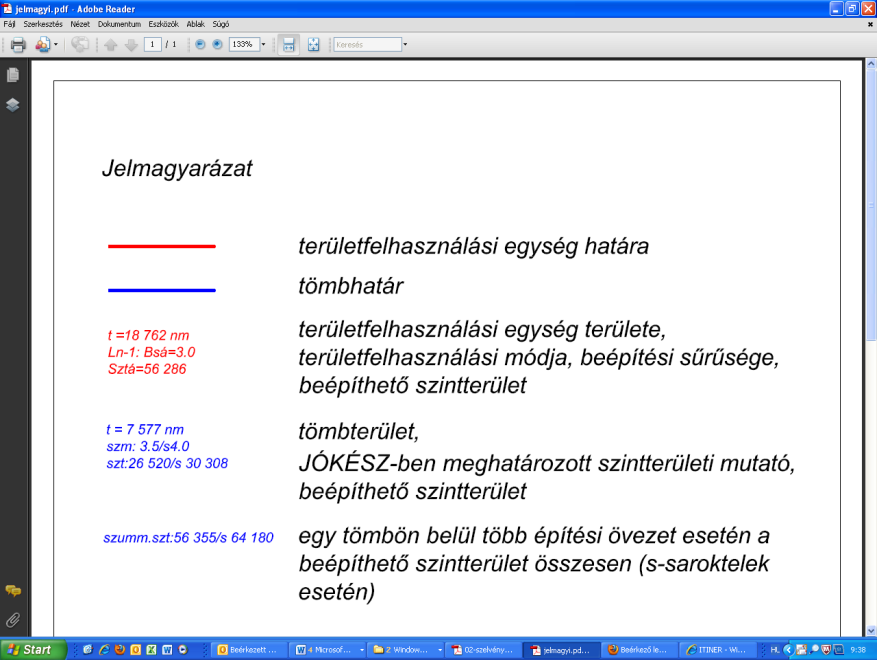 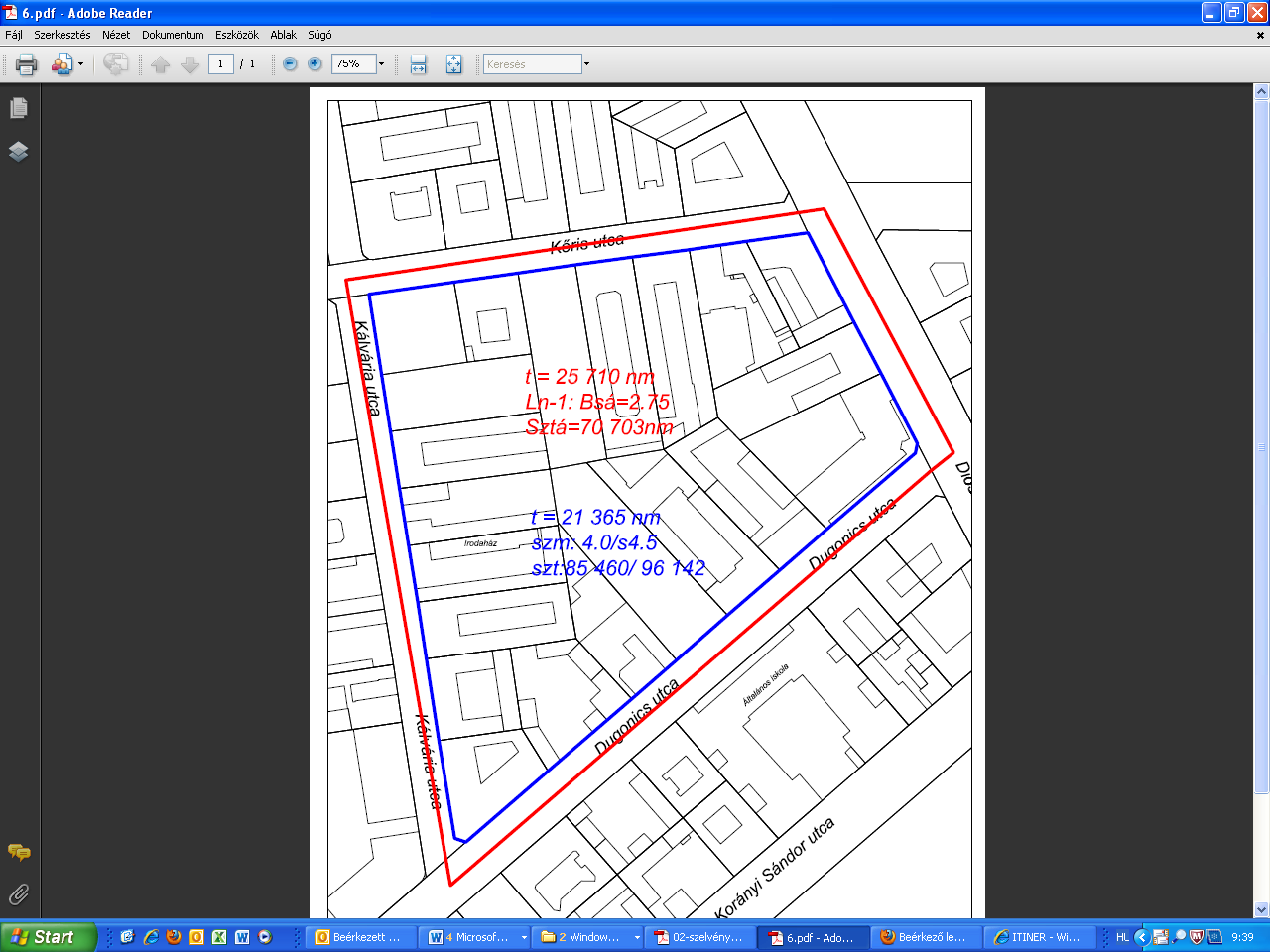 Párkánymagasságok ellenőrzéseA teljesség igénye nélkül összehasonlítottuk a JÓKÉSZ alapján biztosított és az FRSZ-ben meghatározott értékeket. Ez alapján megállapítható, hogy sok esetben a párkánymagasság alacsonyabban van meghatározva, mint a hatályos JÓKÉSZ-ben biztosított érték.Kiemelten védendő karakterű területen:Szentkirályi utca, Kisfaludy utca, Vajdahunyad utca, Horánszky utca 		(FRSZ=16m JÓKÉSZ=19, 21m, 25m, 30m)Csepreghy utca, Pál utca, Szentkirályi utca, Reviczky utca, Múzeum utca, Bródy Sándor utca, Kőfaragó utca, stb.. 						(FRSZ=17m, JÓKÉSZ= 19,5; 21m)Baross tér, Kerepesi út -25 méter-; Üllői út, Baross utca 			(FRSZ=24m; JÓKÉSZ= 27m)Karakterőrző területen:Vajdahunyad utca, Futó utca, Nagytemplom utca, Fecske utca, Tolnay Lajos utca stb…. 										(FRSZ=15m, JÓKÉSZ=16-19,5, 21m)Erdélyi-Szerdahelyi utca (FRSZ=21m, JÓKÉSZ=30m); Német utca, Baross utca Pm tömb, Práter utca 								(FRSZ=21m, JÓKÉSZ=23m)CORVIN-nál a Leonardo utcában. DE! Az egész Corvint érinti a probléma! 		(FRSZ=15m, JÓKÉSZ=30m) A vizsgált területeken a jelenlegi párkánymagasságok a JÓKÉSZ-ben meghatározott értékekhez közelítenek, tehát az FRSZ-ben előírt értékeket a meglévő állapot is túlhaladja.TSZT - III. kötetmelléklet – Területfelhasználás tervlap A Józsefvárosi pályaudvar területén a Közlekedési és rekreációs terület határa még nem tisztázott, most zajlik a Holokauszt emlékmúzeum kapcsán a telekalakítás, ezért kérjük a határvonal későbbi adatszolgáltatások alapján történő pontosítását.Kérjük az utcanevek frissítését a Fővárosi utcanévjegyzék alapján.Kérjük a Gyulai Pál utcában (hrsz.: 36435) „A zöldfelületi rendszer részét képező városi terek a belső zónában” jelölés alkalmazását.4. melléklet – Zöldfelület-, Táj- és Természetvédelem tervlapA Baross utcában a Múzeum körút - József körút közötti szakaszon meglévő településkép védelmi  jelentőségű fasort jelöl a terv, ami a valóságban nem létezik, illetve az utca ezen szakaszának légtéraránya miatt, tervezetten sem reális a kialakítása.